The Mya Lin Terry Foundation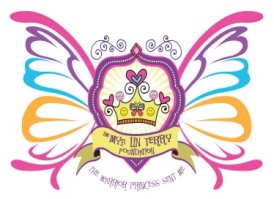 1637 Finderne StreetOakhurst, NJ 07755732-517-0697 phDear Applicant:Following is a list of materials required for your scholarship application to be considered:Scholarship Application – Cover Sheet (form enclosed)			__________Scholarship Application (form enclosed)					__________Applicant’s Personal Narrative (form enclosed)				__________(2) Confidential Reference Forms (form enclosed)			__________Official High School Transcript						__________Copy of 1 Acceptance Letter from College/University or Trade School	__________Please submit all Application Contents to:The Mya Lin Terry Foundation1637 Finderne StreetOakhurst, New Jersey   07755Completed applications must be received no later than February 20, 2019.Sincerely,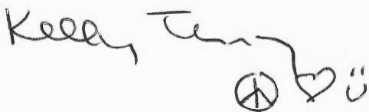 Kelly L. TerryPresident, TMLTFEnclosures
The Mya Lin Terry Foundation1637 Finderne StreetOakhurst, NJ 07755732-517-0697 phSCHOLARSHIP APPLICATION COVER SHEETPlease print or type:FULL NAME:  ____________________________________________________________________(Last) 			(First)			(Middle)CURRENT: ________________________________	PREVIOUS:_____________________________ADDRESS	(street address, apt x)			ADDRESS	(street address, apt x)      _______________________________		      _____________________________        (City)	  	 (State)	 	  (Zip)			         (City)	  (State)  		(Zip)TELEPHONE NUMBER:  Home:_____________________ Cell: __________________EMAIL:  ________________________________________________________________________________________________________________________________________________ACADEMIC PURSUIT, POST HIGH SCHOOL GRADUATIONName of School:	______________________________________________________________Date plan to attend:	______________________________________________________________Name of High School:	______________________________________________________________Address:	_____________________________________________________________________Telephone Number: __________________________      Anticipated Graduation Date: _______________________________________________________________________________________________GROUP INVOLVEMENT/VOLUNTEER ACTIVITIESAre you a member of any group, club, sport team, or association?	Yes ______	No ________If yes, type:  _______________________________________________________________________________________________________________________________________________________________________________________________________________________________________________Do you currently live in Ocean Township:  		Yes  ______	No  _______The Mya Lin Terry Foundation1637 Finderne StreetOakhurst, NJ 07755732-517-0697 phPERSONAL NARRATIVE:Not to exceed one page (typed) answering the following question:  Share something you have done on your own, or as part of a group, that you feel made a difference in someone else’s life or in your community.   The Mya Lin Terry Foundation1637 Finderne StreetOakhurst, NJ 07755732-517-0697 phConfidential Personal Reference Form (2 Submissions are Required)Note:  Please do not submit academic references utilized as part of your college application.To:	________________________________________From:	________________________________________(Applicant Name)I am applying for a Scholarship.  I authorize you to provide information regarding my academic, personal qualifications/achievements/potential.  Please submit this form and the reference letter directly to The Mya Lin Terry Foundation at 1637 Finderne Street, Oakhurst, NJ  07755 as soon as possible.   This reference must be received by TMLTF no later than February 20, 2019._________________________________________________________________________________Reference Name and Title:	_____________________________________________________Relationship to Applicant:	_____________________________________________________Telephone #:	________________________________________How long have you known the applicant?	_______________________________________Comments regarding academic, personal qualifications/achievements/potential:(use additional sheet if necessary)Signature of Reference _____________________________	Date_________________________The Mya Lin Terry Foundation1637 Finderne StreetOakhurst, NJ 07755732-517-0697 phACKNOWLEDGEMENTIn the event that I _______________________(applicant name),  residing at _____________________ ______________________________(address) am awarded a scholarship from TMLTF, I certify, promise, and affirm that the information is true to the best of my knowledge, AND I will utilize such scholarship for the specified intended purposes provided in the scholarship application and for no other purpose.  I understand that this promise is a material condition of being awarded a scholarship by TMLTF.  Signature: _____________________________________________  Date:  ___________________NOTE:  Parental Endorsement/Signature is required, if Applicant is under 18 years of age: _____________________________    _______________________________      _________________     Parent Name (please print)                         Parental Signature                                              DateThis Scholarship Application must be filled out completely, signed, and dated.  Incomplete and/or late applications will not be considered.FOR OFFICIAL AND INTERNAL PROCESSING ONLY, APPLICANTS ARE NOT TO ANNOTATE:Scholarship Application Cover Sheet				____________ (Date Received)Signed and dated Scholarship Application			____________ (Date Received)Academic/Trade Commitment					____________ (Date Received)High School Transcript						____________ (Date Received)Personal Narrative 						____________ (Date Received)Personal Reference One						____________ (Date Received)Personal Reference Two					____________ (Date Received)Received By:  ___________________________________________ (signed)